Rédaction : Pape Souleymane NdiayeRévision : Jean Le Fur (20.05.2020), JLF (09.06.2020)Mots clefs : amélioration continue, AQP (Assurance Qualité Projet), consigne, formulaire, procédure.Résumé : Formulaire Microsoft Word à utiliser comme en-tête dans tous les documents produits dans le cadre du CI-SanarSoft. Remplacer le texte à votre convenance
Le document fait partie du processus d’amélioration continueTitre 1 Texte normal.Titre 2Texte normal.  
formulaire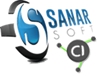 Cartouche des documents du projetFormulaire word à utiliserDate création
25.10.2019Référence
31FO.005 
formulaireCartouche des documents du projetFormulaire word à utiliserDernière modif.14/03/221 page(s)